LAMPIRAN 3. MEDIA GAMBAR SIKLUS I PERTEMUAN 1GAMBAR DENGAN TEKS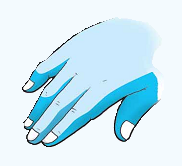 (1)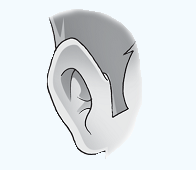 (2)GAMBAR 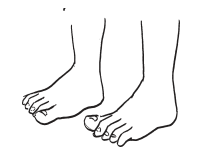 (3)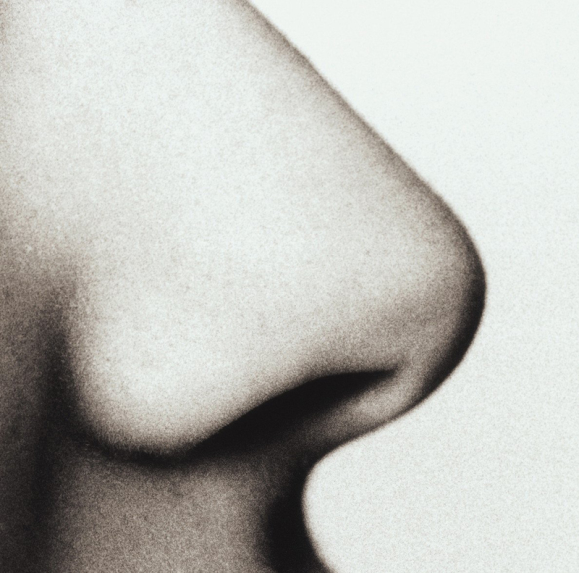 (4)GAMBAR 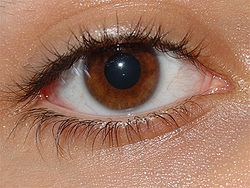 (5)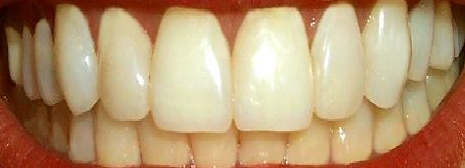 (6)Teks Gambar 1JariJa – riTeks Gambar 2TelingaTe – li – nga Teks Gambar 3KakiKa – kiTeks Gambar 4HidungHi – dung Teks Gambar 5MataMa – ta Teks Gambar 6GigiGi – gi SIKLUS I PERTEMUAN 2 GAMBAR DENGAN TEKS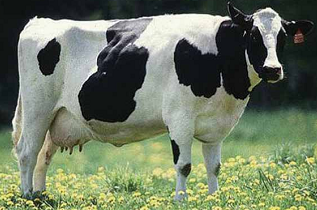 (1)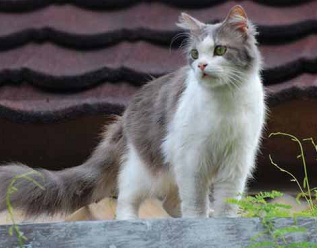 (2)MEDIA GAMBAR DENGAN TEKS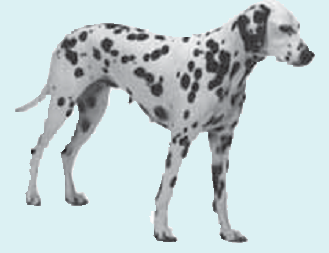 (3)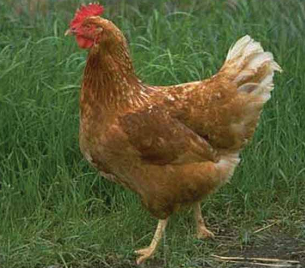 (4)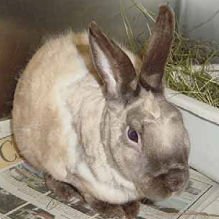 (5)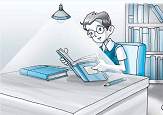 (6)Teks Gambar 1SapiSa – piTeks Gambar 2KucingKu – cingTeks Gambar 3AnjingAn – jingTeks Gambar 4AyamA - yamTeks Gambar 5KelinciKe – lin – ci Teks Gambar 6Ini AhmadAhmad sedang membaca buku. I – ni     Ah – mad,Ah – mad   se – dang   mem – ba – ca   bu – ku. 